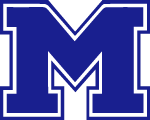 Middletown Language and Travel Club2020 Scholarship Program  Guidelines The Middletown Language and Travel Club announces the 2020 Scholarship Award Program. Under the Program, two (2) $500 scholarships will be awarded to students in Middletown High School. Program Guidelines & Priorities:  * Seeking students in academic good standing with a record of volunteerism in the community and/or participation in extracurricular school activities. * Applicants must have a minimum GPA of 80 and a total family annual income under $80,000.* Scholarship funds will be paid on July 1st 2020 for the Italy trip recipient and March 1st 2021 for the Paris/Barcelona trip recipient. * Applicants must have the endorsement of one (1) teacher and their Guidance Counselor on their application attesting they are a qualified fit for this scholarship program. Application deadline is May 1st, 2020. Late applications are not accepted. Mail your completed typed application package to: 		 Middletown LTC Scholarship Committee(This includes application with signoff by Guidance Dept. and essay)       c/ o Nicole Lugo, Monhagen Middle School				                                                              555 County rt. 78                                                                                                        Middletown, Ny 10940              The applications will be reviewed and recipients selected by a committee consisting of teachers and community members. The scholarship recipients will be announced in June, 2020.  Please submit any questions to Nicole Lugo or Walter Connelly at: MiddletownTrips@gmail.com SCHOLARSHIP APPLICATION 202014. On a separate sheet please write an essay (250 - 500 words) answering the questions below:What is your personal motivation for travel? What does cultural understanding mean for you? In your essay, discuss how travel will benefit you in both your education, future studies, and life after college.STATEMENT OF ACCURACY FOR STUDENTSI hereby affirm that all the above stated information provided by me is true and correct to the best of my knowledge.  I also consent that if chosen as a scholarship winner my picture may be taken and used to promote the Middletown Language and Travel Club’s scholarship program.I hereby understand I will not submit this application without all required attachments and supporting information. Incomplete applications or applications that do not meet eligibility criteria will not be considered for this scholarship.Signature of scholarship applicant: _____________________________    Date:  _______________ STATEMENT OF SUPPORT BY GUIDANCE COUNSELORI hereby affirm that this application meets the criteria set forth by this scholarship program and that I support this application to the Middletown Language and Travel Club. Name of Guidance Counselor: ______________________________________Contact information (email):____________________________________________________Signature of Guidance Counselor: _______________________________    Date:  _______________ STATEMENT OF SUPPORT BY TEACHERI hereby recommend __________________________ for this scholarship program because ________________________________________________________________________________________________________________________________________________________________________________________________________________________________________________________________________________________________________________________________________Name of Teacher: __________________________________________________________Contact information (email):____________________________________________________Signature of Teacher: _______________________________    Date:  _______________ Checklist___ Application___ Essay ___ Teacher signature___ Guidance Counselor signature MAIL COMPLETE APPLICATION PACKAGE TO MONHAGEN MIDDLE SCHOOL:Middletown LTC  Scholarship Committeec/o Nicole Lugo at Monhagen Middle School555 County Rt. 78 Middletown, NY 10941REMINDER:The deadline for this application to be received is: MAY 1, 2020   Please print or type your answers.Please print or type your answers.Please print or type your answers.Please print or type your answers.Please print or type your answers.Last Name:Last Name:First Name:First Name:First Name:Mailing AddressStreet: City:                                                         State:                             Zip: Mailing AddressStreet: City:                                                         State:                             Zip: Mailing AddressStreet: City:                                                         State:                             Zip: Mailing AddressStreet: City:                                                         State:                             Zip: Mailing AddressStreet: City:                                                         State:                             Zip: Daytime Telephone Number:  (          )Email Address:Daytime Telephone Number:  (          )Email Address:Daytime Telephone Number:  (          )Email Address:Daytime Telephone Number:  (          )Email Address:Daytime Telephone Number:  (          )Email Address:Date of Birth:    Month                Day                   Year                         Gender: Date of Birth:    Month                Day                   Year                         Gender: Date of Birth:    Month                Day                   Year                         Gender: Date of Birth:    Month                Day                   Year                         Gender: Date of Birth:    Month                Day                   Year                         Gender: Cumulative Grade Point Average (GPA): __________    Cumulative Grade Point Average (GPA): __________    Cumulative Grade Point Average (GPA): __________    Cumulative Grade Point Average (GPA): __________    Cumulative Grade Point Average (GPA): __________    Grade at the time of travel __________:  Grade at the time of travel __________:  Grade at the time of travel __________:  Grade at the time of travel __________:  Grade at the time of travel __________:  A.  List any academic honors, awards and membership activities:B.  List your hobbies, outside interests, and extracurricular activities:C. List any volunteer activities in the community: A.  List any academic honors, awards and membership activities:B.  List your hobbies, outside interests, and extracurricular activities:C. List any volunteer activities in the community: A.  List any academic honors, awards and membership activities:B.  List your hobbies, outside interests, and extracurricular activities:C. List any volunteer activities in the community: A.  List any academic honors, awards and membership activities:B.  List your hobbies, outside interests, and extracurricular activities:C. List any volunteer activities in the community: A.  List any academic honors, awards and membership activities:B.  List your hobbies, outside interests, and extracurricular activities:C. List any volunteer activities in the community:  Does your family meet the income eligibility requirement?      Yes_______  No _______ Does your family meet the income eligibility requirement?      Yes_______  No _______ Does your family meet the income eligibility requirement?      Yes_______  No _______ Does your family meet the income eligibility requirement?      Yes_______  No _______ Does your family meet the income eligibility requirement?      Yes_______  No _______Name & address of parent(s) or legal guardian(s):   (Include address if different than your own listed in Question 2.)                                                                                                                                                                                                                                 Name(s) :Street:  City:                                                                       State:                                           Zip:Home phone of parents or legal guardians:                                                 Work phone:Name & address of parent(s) or legal guardian(s):   (Include address if different than your own listed in Question 2.)                                                                                                                                                                                                                                 Name(s) :Street:  City:                                                                       State:                                           Zip:Home phone of parents or legal guardians:                                                 Work phone:Name & address of parent(s) or legal guardian(s):   (Include address if different than your own listed in Question 2.)                                                                                                                                                                                                                                 Name(s) :Street:  City:                                                                       State:                                           Zip:Home phone of parents or legal guardians:                                                 Work phone:Name & address of parent(s) or legal guardian(s):   (Include address if different than your own listed in Question 2.)                                                                                                                                                                                                                                 Name(s) :Street:  City:                                                                       State:                                           Zip:Home phone of parents or legal guardians:                                                 Work phone:Name & address of parent(s) or legal guardian(s):   (Include address if different than your own listed in Question 2.)                                                                                                                                                                                                                                 Name(s) :Street:  City:                                                                       State:                                           Zip:Home phone of parents or legal guardians:                                                 Work phone: